 N° carte :   .  .  .  .  .                                                                                          .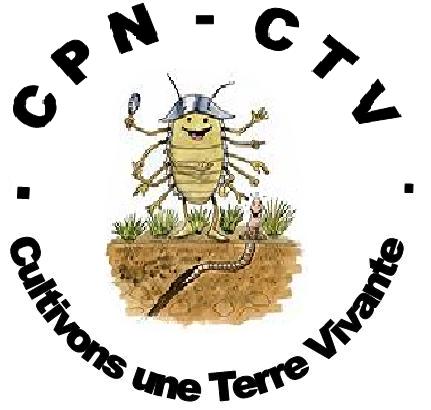 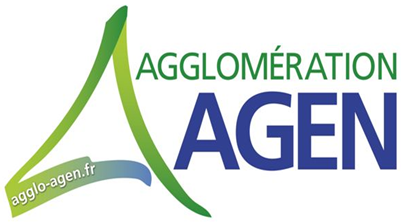 Cultivons une Terre Vivante 2016/2017NOM :                                                        Prénom :                                                Date de 	naissance :Adresse :Code Posta l :                               VILLE :                                           Téléphone :                                                                       Email :Autres adhérents (Nom, prénom date de naissance) dans le cas d’une adhésion famille :**Je souhaite (nous souhaitons) devenir membre(s) de l’association.Je joins (nous joignons) à ce bulletin ma (notre) cotisation.     Fait à                                         le                                        Signature   L’association vous remercie pour votre implication et est heureuse de vous compter parmi nous.C.T.V  !!!  Le  TGV  de  la  ré.gé.né.ra.tion   des sols et des corps.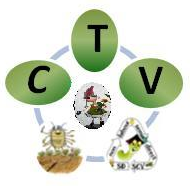  N° carte :   .  .  .  .  .                                                                                          .Cultivons une Terre Vivante 2016/2017NOM :                                                        Prénom :                                                Date de 	naissance :Adresse :Code Posta l :                               VILLE :                                           Téléphone :                                                                       Email :Autres adhérents (Nom, prénom date de naissance) dans le cas d’une adhésion famille :**Je souhaite (nous souhaitons) devenir membre(s) de l’association.Je joins (nous joignons) à ce bulletin ma (notre) cotisation.     Fait à                                         le                                        Signature   L’association vous remercie pour votre implication et est heureuse de vous compter parmi nous.C.T.V  !!!  Le  TGV  de  la ré.gé.né.ra.tion   des sols et des corps.